He’s here! - Jesus Storybook Bible Opening Discussion Question: We are entering into the New Testament, what is the difference between the Old Testament and New Testament? Who really plays a huge role in the New Testament? Watch, read, or listen to the story ‘He’s here!’ using this link: https://www.youtube.com/watch?v=E2y2FJqsv_8 Scripture: Luke 1-2Pre-K Questions: Why was God waiting for this moment? For His son to be born on earth? Who was the woman the angel talked to? What did the angel say? Why is this baby so important? Where was he born? Did you learn anything new about Jesus today? Elementary Questions: Why was God waiting for this moment? Why is it so exciting for Him?How did Mary respond to the angel’s news? What does Jesus name mean? Why did Jesus come to earth quietly and “not flashy”? What does the story tell us about God’s character? Activity: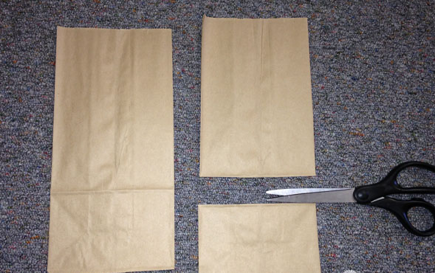 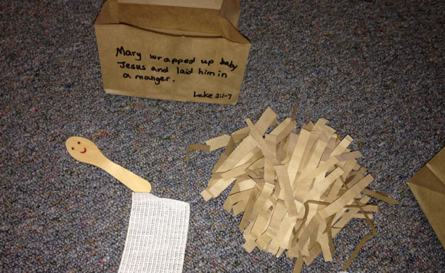 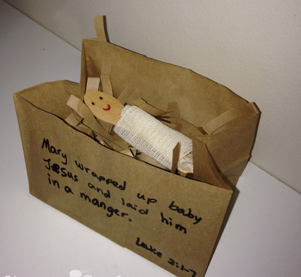 Pray as a family. 